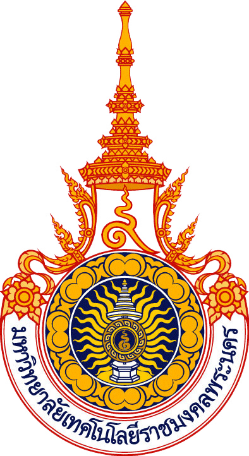 แบบฟอร์มสรุปการดำเนินงานโครงการ
 งบประมาณรายจ่าย   งบประมาณเงินรายได้
ประจำปีงบประมาณ พ.ศ. .........................ชื่อโครงการ...................................................................................................................................................หน่วยงาน......................................................................................................................................................ผู้ประสานงานโครงการ.............................................................................................................................เบอร์ติดต่อ .................................................................................................................................................แบบฟอร์มสรุปการดำเนินงานโครงการงบ................................... ประจำปีงบประมาณ ..........................ชื่อโครงการ ....................................................................................................................................................หน่วยงานผู้รับผิดชอบ ...................................................................................................................................แผนงาน3.1 แผนงานพื้นฐานด้านการพัฒนาและเสริมสร้างศักยภาพทรัพยากรมนุษย์ ผลผลิตผลงานทำนุบำรุงศิลปวัฒนธรรม ผลผลิตผลงานการให้บริการวิชาการ	3.2 แผนงานยุทธศาสตร์พัฒนาศักยภาพคนตลอดช่วงชีวิตผลผลิตผู้สำเร็จการศึกษาด้านสังคมศาสตร์ผลผลิตผู้สำเร็จการศึกษาด้านวิทยาศาสตร์และเทคโนโลยีโครงการพัฒนาและผลิตกำลังคนของประเทศเพื่อรองรับนโยบาย Thailand 4.03.3 แผนงานยุทธศาสตร์พัฒนาคุณภาพการศึกษาและการเรียนรู้โครงการ IGJD – educenter การพัฒนาระบบการเรียนการสอนด้วย Integrated e-Leaning    Platform Open Online Course3.4 แผนงานบูรณาการ           ...............................................โปรดระบุ..........................................................................................การดำเนินการตามแผนปฏิบัติราชการประจำปี ได้รับจัดสรรตามแผนปฏิบัติราชการประจำปี..................	ขอบรรจุเพิ่มเข้าแผนปฏิบัติราชการระหว่างปีงบประมาณ ……..…....ขอปรับแผนปฏิบัติราชการ    จำแนกเป็นปรับเฉพาะแผนการดำเนินงาน 	ปรับเฉพาะแผนการเบิกจ่ายปรับทั้งแผนการดำเนินงานและแผนการเบิกจ่าย		โปรดระบุเลขหนังสือที่ขออนุมัติปรับแผน เลขที่หนังสือ..................................................ลงวันที่..............................................................เลขที่หนังสือ..................................................ลงวันที่..............................................................สอดคล้องตามแผนพัฒนามหาวิทยาลัยเทคโนโลยีราชมงคลพระนคร ฉบับที่ 13 (พ.ศ. 2566- 2570) ยุทธศาสตร์ที่ 1 มุ่งความเป็นเลิศในเทคโนโลยีเชิงปฏิบัติที่สร้างมูลค่าให้กับเศรษฐกิจและสังคม   ยุทธศาสตร์ที่ 2 สร้างความเข้มแข็งของมหาวิทยาลัยฯ ตอบรับการเปลี่ยนแปลง ยุทธศาสตร์ที่ 3 พัฒนามหาวิทยาลัยฯ ให้เป็นแหล่งเรียนรู้และสร้างประโยชน์ให้กับชุมชน สังคมวัตถุประสงค์ของโครงการ (ตามที่ได้เสนอของบประมาณหรือตามแบบ ง.6).....................................................................................................................................................................................................................................................................................................................................................................................................................................................................วันและสถานที่ดำเนินการโครงการวันที่ดำเนินโครงการ.....................................................สถานที่ดำเนินโครงการ................................................รูปแบบการดำเนินงาน     Onsite	            Online	       แบบผสมผสาน (Onsite & Online)
กรณี ดำเนินการเป็นระยะ โปรดระบุด้านล่างระยะที่ 1 วันที่ดำเนินโครงการ ................................. สถานที่ ........................................................
รูปแบบการดำเนินงาน     Onsite	     Online	       แบบผสมผสาน (Onsite & Online)ระยะที่ 2 วันที่ดำเนินโครงการ  ..................................สถานที่ .......................................................รูปแบบการดำเนินงาน     Onsite	     Online	       แบบผสมผสาน (Onsite & Online)
งบประมาณโครงการ (บาท)สรุปการดำเนินโครงการกิจกรรมที่ดำเนินการตามวัตถุประสงค์โครงการ (ระบุรายละเอียดแบบสรุป)..................................................................................................................................................................................................................................................................................................................................................................................................................................................................จำนวนผู้เข้าร่วมโครงการตามกลุ่มเป้าหมายหมายเหตุ  หากโครงการสามารถแยกเพศผู้เข้าร่วมได้ โปรดระบุ หากไม่สามารถระบุได้ให้ใส่จำนวนรวมของผู้เข้าร่วมโครงการปัญหา อุปสรรคในการจัดโครงการ หรือกรณีดำเนินโครงการไม่ตรงตามกำหนด (โปรดระบุเหตุผล) 1...........................................................................................................................................................2...........................................................................................................................................................3...........................................................................................................................................................ภาพกิจกรรมของโครงการ  (ไม่เกิน 6 ภาพ)ตัวชี้วัดความสำเร็จตามค่าเป้าหมายของ โครงการ (โปรดระบุผลตามที่ได้เสนอตัวชี้วัดของโครงการ) ตัวชี้วัดความสำเร็จของโครงการที่มีผลการดำเนินงานสอดคล้องหรือสามารถตอบตัวชี้วัดของแผนตัวชี้วัดตามค่าเป้าหมายของแผนพัฒนามหาวิทยาลัยเทคโนโลยีราชมงคลพระนคร ฉบับที่ 13  
(พ.ศ. 2566 - 2570) ประจำปีงบประมาณ พ.ศ. ...........................   (โปรดระบุ)ตัวชี้วัดตามค่าเป้าหมายของยุทธศาสตร์จัดสรรงบประมาณรายจ่ายประจำปี งบประมาณ พ.ศ...............
โปรดเลือก  ผลผลิตที่สอดคล้องกับตัวชี้วัดความสำเร็จตามยุทธศาสตร์การจัดสรรงบประมาณรายจ่ายประจำปี ตอบเฉพาะ กรณีโครงการที่ได้รับจัดสรรเงิน จากงบประมาณรายจ่าย (เงินแผ่นดิน) เท่านั้น

 2.1 แผนงานพื้นฐานด้านการพัฒนาและเสริมสร้างศักยภาพทรัพยากรมนุษย์
           โครงการตาม ผลผลิต : ผลงานทำนุบำรุงศิลปวัฒนธรรม (โปรดระบุ)  2.2 แผนงานยุทธศาสตร์พัฒนาศักยภาพคนตลอดช่วงชีวิต*   2.2.1 โครงการพัฒนาและผลผลิตกำลังคนของประเทศเพื่อรองรับนโยบาย Thailand 4.0 : 
พัฒนาและผลิตกำลังคนเพื่อรองรับประเทศไทย 4.0 Cluster Digital and Robotics ปีงบประมาณ พ.ศ. ...................... ได้รับจัดสรรเป็นงบลงทุน     (โปรดระบุ) 2.2.2 โครงการการพัฒนาหลักสูตรอบรมออนไลน์เพื่อส่งเสริมความสามารถในการใช้
ภาษาอังกฤษด้านธุรกิจการท่องเที่ยวของคนในชุมชนกลุ่มภาคกลางตอนล่าง 1 (Development of Online Training Courses to Promote English Proficiency 
in Tourism Business of People in Communities in Lower Central Provincial Cluster 1) ปีงบประมาณ พ.ศ. ................. ได้รับจัดสรรเป็นงบอุดหนุน (โปรดระบุ)2.3 แผนงานยุทธศาสตร์พัฒนาคุณภาพการศึกษาและการเรียนรู้ 
      		             2.3.1 โครงการ IGJD - educenter การพัฒนาระบบการเรียนการสอนด้วย Integrated e-Leaning Platform Open Online Course ปีงบประมาณ พ.ศ. ........................... (โปรดระบุ)หน่วยงานอัพโหลดไฟล์เล่มรายงานฉบับสมบูรณ์ที่หน้าเพจของหน่วยงาน (ระบุ URL หน้าเพจ สำหรับ downloadไฟล์และตรวจสอบ)............ http://eng.rmutp.ac.th/ >หน่วยงานภายใน>ฝ่ายวางแผนและพัฒนา>เอกสารเผยแพร่>งานติดตามและประเมินผล........................แหล่งเงินได้รับจัดสรรใช้จ่ายจริงคงเหลืองบประมาณรายจ่ายประจำปี   งบประมาณเงินรายได้ประจำปี งบประมาณภายนอก/อื่น ๆ (โปรดระบุ) ผู้เข้าร่วมโครงการ
ตามกลุ่มเป้าหมายเป้าหมายผู้เข้าร่วมโครงการผู้เข้าร่วมโครงการผู้เข้าร่วมโครงการผู้เข้าร่วมโครงการผู้เข้าร่วมโครงการ
ตามกลุ่มเป้าหมายเป้าหมายจำนวน (คน)จำนวน (คน)จำนวน (คน)คิดเป็นร้อยละผู้เข้าร่วมโครงการ
ตามกลุ่มเป้าหมาย(คน)ชายหญิงรวมคิดเป็นร้อยละผู้บริหารอาจารย์บุคลากรนักศึกษาศิษย์เก่าบุคคลภายนอกหน่วยงาน/องค์กรอื่นๆ (ระบุ) .....................................รวมตัวชี้วัดของโครงการเป้าหมายผลดำเนินงานตัวชี้วัดตามแผนพัฒนาฯ ฉบับที่ 13เป้าหมายผลดำเนินงานดัชนีชี้วัดเป้าหมายผลดำเนินงานเชิงคุณภาพ : โครงการ/กิจกรรมที่มีการเผยแพร่
ด้านทำนุบำรุงศิลปวัฒนธรรม มีการเผยแพร่    ไม่มีการเผยแพร่ร้อยละ 85เชิงคุณภาพ : ความพึงพอใจของผู้เข้าร่วมโครงการต่อประโยชน์ของการทำนุบำรุงศิลปวัฒนธรรมร้อยละ 90เชิงเวลา : จำนวนโครงการ/กิจกรรมที่มีการเผยแพร่ด้านทำนุบำรุงศิลปวัฒนธรรมภายในระยะเวลา 1 ปีร้อยละ 85ตัวชี้วัดเป้าหมายผลดำเนินงานเชิงปริมาณ : จำนวนผู้เข้ารับบริการ100 คนเชิงคุณภาพ : ความพึงพอใจของผู้เข้ารับบริการร้อยละ 80ตัวชี้วัดเป้าหมายผลดำเนินงานเชิงปริมาณ : จำนวนหลักสูตรอบรมออนไลน์เพื่อส่งเสริมความสามารถในการใช้ภาษาอังกฤษด้านธุรกิจการท่องเที่ยวของคนในชุมชนจังหวัดภาคกลางตอนล่าง 1 
ซึ่งตรงกับความต้องการของผู้เข้าร่วมโครงการ1 หลักสูตรเชิงคุณภาพ : ความพึงพอใจของผู้เข้ารับบริการร้อยละ 80เชิงคุณภาพ : ผู้เข้าร่วมอบรมผ่านการทดสอบหลังการเรียนหลักสูตรออนไลน์ ร้อยละ 70ตัวชี้วัดเป้าหมายผลดำเนินงานเชิงปริมาณ : จำนวนผู้ใช้ประโยชน์จาก e-Leaning Platform300 คนเชิงคุณภาพ : ความพึงพอใจของผู้ใช้บริการร้อยละ 85